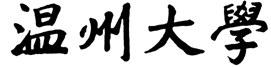 硕士研究生招生考试（初试）业务课考试大纲考试科目：教育研究方法                 科目代码：901        一、 参考书目（所列参考书目仅供参考，非考试科目指定用书）1.《心理与教育研究方法（第2版）》 董奇著, 北京师范大学出版社,2019年版。2.《教育研究方法（第三版）》刘良华，华东师范大学出版社，2021年。二、考试内容范围 [考查目标]1.了解教育研究的历史、现状与发展趋势，理解教育研究方法的重要术语、基本概念，掌握教育研究方法的一般原理及主要研究方法。2.具有进行教育研究选题及研究方案设计、查阅文献资料、收集和分析研究资料、撰写研究报告和学术论文等的初步能力。3.能够运用教育研究原理分析和评论教育研究设计、成果及典型案例。一、教育研究概述（一）教育研究的界说1.教育研究的含义2.教育研究的意义3.教育研究的类型4.教育研究的特殊性（二）教育研究的历史、现状和发展趋势1.教育研究的发展历程2.我国教育研究的现状及问题3.教育研究的主要发展趋势（三）教育研究的对象及其特点1.教育研究的对象2.教育研究对象的特点（四）教育研究的基本原则1.客观性原则2.创新性原则3.公共性原则4.操作性原则5.检验性原则6.伦理原则7.理论联系实际原则（五）教育研究的一般过程1.选题阶段2.研究设计阶段3.搜集资料阶段4.整理与分析资料阶段5.撰写研究报告阶段6.总结与评价阶段（六）教育研究方法及其层次1.教育研究方法的含义2.教育研究方法的层次（七）教育研究方法的特点1.教育研究方法的总特点2.生态化特点3.跨文化特点4.计算机化特点二、教育研究的选题（一）选题的主要来源1.有争议和前沿性的理论问题2.亟待解决的实践问题3.在写作中生成选题（二）课题选择的原则1.需要性原则2.创造性原则3.科学性原则4.可行性原则（三）课题研究的策略1.社会需要与课题选择2.理论发展与课题选择3.研究文献与课题选择4.研究过程与课题选择5.科技进展与课题选择（四）研究视角对选题的影响1.理论视角2.关系视角3.时空视角（五）研究假设的提出1.假设的特征与功能2.假设的基本类型3.提出假设的方法4.评价假设的标准三、教育研究的设计（一）研究设计的基本内容1.明确研究目的与选择研究对象2.选择研究方法与设计方式3.确定研究变量与观测指标4.选择研究工具与材料5.制定研究程序与选择研究环境6.考虑数据整理与统计分析方法（二）研究设计的标准1.研究的信度2.研究的效度（三）研究对象取样的设计1.取样设计的意义与原则2.取样的一般程序3.取样的基本方法4.取样误差的计算5.样本大小的确定（四）研究变量的确定与研究指标的设计1.变量的基本类型2.研究变量的选择3.研究指标及其测量水平4.研究指标设计的原则（五）研究变量与指标操作定义的设计1.操作定义及其特征2.操作定义的作用3.操作定义设计的原则4.操作定义设计的方法（六）无关变量控制方法的选择1.无关变量的主要类型2.无关变量的两种影响3.无关变量的控制四、教育文献检索与文献综述（一）教育文献概述1.教育文献的含义及其类别2.教育文献在教育研充中的意义、作用3.研究文献搜集的原则4.研究文献搜集的渠道5.研究文献搜集的方法（二）文献检索与开题报告1.怎样做文献检索2.如何撰写文献综述3.如何撰写开题报告（三）研究文献的阅读与记录方法1.研究文献阅读的原则2.研究文献阅读的方法3.研究文献记录的方法（四）研究文献的综述1.文献综述的特点与作用2.文献综述的格式与内容3.文献综述的基本要求4.文献综述的步骤与方法五、教育观察研究（一）教育观察研究概述1.观察法的含义、作用2.观察法的特点（二）教育观察研究的基本类型1自然情境中的观察与实验室观察2.直接观察与间接观察3.参与式观察与非参与式观察4.结构式观察与非结构式观察5.叙述观察、取样观察和评价观察（三）教育观察法的设计与策略1.观察法的设计2.参与观察之策略3.时间取样观察之策略4.事件取样观察之策略5.行为核查表之策略 （四）观察法的评价1.观察法的优点2.观察法的局限性3.比较时间取样观察与事件取样观察，并分析其优缺点六、问卷法（一）问卷法的特点与类型（二）问卷的设计步骤（三）问卷法的实施（四）问卷法的评价七、测验法（一）测验的含义与特征（二）测验的类型（三）测验的功能（四）测验法的评估八、教育实验研究（一）基本概念1.教育实验研究2.自变量、因变量、中介变量、调节变量、额外变量3.信度、效度4.内在效度、外在效度，及两者关系（二）多因素实验设计的类型及特点（三）教育实验研究的基本类型（四）教育实验研究的一般程序（五）教育实验研究的优点、局限性九、调查研究（一）量的调查研究（二）质的调查研究（三）扎根理论的程序和技巧十、历史研究（一）历史的考证研究（二）历史的叙事研究（三）历史的解释学研究十一、研究结果的分析呈现与评价（一）定性分析的特点、方法（二）定性分析的过程、思路（三）数据类型1.计数型数据；  2.等级型数据；  3.等距型数据；  4.等比型数据（四）集中趋势的度量1.平均数（算数平均数、几何平均数、调和平均数、加权平均数）；  2.中数；  3.众数 （五）离散趋势的度量1.方差；  2.标准差；  3.公式及其计算（六）变量之关系1.正相关；  2.负相关；  3.零相关；  4.等级相关；  5.积差相关（七）数据分析1.独立性检验；  2.方差分析；  3.回归分析试卷结构、题型比例及分值主要考查学生是否掌握教育研究的基础知识，是否具备基本的学术规范意识，能否有效地运用教育研究基本理论和方法分析、解决教育教学实际问题。试卷结构：试卷包括名词解释、简答题，论述题、案例分析题。答卷方式：闭卷、笔试答题时间：180分钟 试卷满分为150分